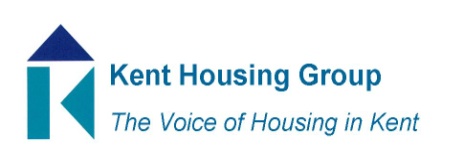 Kent Housing Options Group (LA Membership) Friday 27th May 1.30-4pmMicrosoft Teams or in person at Maidstone Borough Council OfficesAgenda1.30	Matters Arising1.40	DLUHC Updates – Alex Clarke 1.50	Dad’s Unlimited, DA service for men – Gay Larter 2.20	Commissioning updates 2.40	Comfort break2.50	COMF update – Toni Carter2.55	Protocols update	DA reciprocal agreement in social housing (written update circulated with agenda)	IH/Families with complex needs - John Littlemore		Kent Agency Assessment Form - Vicky Hodson		KMPT and the old Joint Protocol for planned discharge for homeless people from mental health in patient facilities - Manpreet Bhupal Duty to refer protocol – signing off and contact email/phone numbers – Helen MillerYoung Persons Protocol – Robin CahillHow to prioritise the protocols that need reviewing 3.15	How KHOG delivers parts of the K&M Housing Strategy – Manpreet Bhupal3.35	Any Urgent National Policy, Case Law Updates 3.45	Domestic Abuse awareness event, KCC/KHG 20th June 10-12.303.50	AOB (to include topics for next meeting on 7th July)This meeting will be a hybrid, so run on both Teams and in person. If you would like to attend the meeting at Maidstone House you must email HM to inform her by 5pm on 23rd May. Please be patient and kind.